The Little Free Library Group would ♥ love ♥ your new or 
lightly used children’s and young adult books.  

Not sure what to give? The below is a list of good books:Young Adult Books:Buck: A Memoir Paperback by M.K. Asante  (rough urban life)
Rules by Cynthia Lord  (Autism)
Return to Sender by Julia Alvarez  (mexican migrant workers)
Inside Out and Back Again, by Thanhha Lai  (Vietnamese refugee)
Out of my Mind by Sharon M. Draper (Cerebral Palsy)
The One and Only Ivan by Katherine Applegate  (friendship)
Fish in a Tree  by Lynda Mullaly Hunt  (illiteracy/dyslexia in youth)
Lily and Dunkin by Donna Gephart   (transgender and bipolar)
One Crazy Summer by Rita Williams Garcia (mother abandonment, African American)
Counting by 7s by Holly Goldberg Sloan  (loss of parents, children of color)
Wonder by R.J. Palacio (importance of kindness)
365 Days of Wonder by R.J. Palacio (kindness)Children’s books about special needs:All Dogs Have ADHD    by Kathy Hoopmann  (ADHD)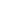 Don’t Call Me Special  by Pat Thomas (general special needs)   My Friend Isabelle  by Eliza Woloson  (Downs Syndrome)   Children’s books: My Man Blue  by Nikki Grimes (African American  Poems that make up a story about a friendship between and man, Blue, and a young boy)Brothers of the Knight by Debbie Allen (African American retelling of the 12 dancing princesses.  Very funny)Whoever You Are by Mem Fox (diversity and commonality)The Color of Us by Karen Katz (multi culturalism)It’s Ok to be Different  by Todd Parr (celebration of differences, very easy)Children’s books, Christian:The Lord’s Prayer  Tim Ladwig  (African American)
Psalm 23  by Tim Ladwig  (African American)
When Daddy Prays by Nikki Grimes and Tim Ladwig  (African American)